ДУМА ВЕСЬЕГОНСОГО МУНИЦИПАЛЬНОГО ОКРУГАТВЕРСКОЙ ОБЛАСТИРЕШЕНИЕг. Весьегонск28.04.2021                                                                                                                             № 169Заслушав отчет начальника Весьегонского РЭС Мингалеева С.А. о принимаемых мерах для бесперебойного и надежного электроснабжения Весьегонского муниципального округаДума Весьегонского муниципального округа решила:1.Принять к сведению отчет начальника Весьегонского РЭС Мингалеева С.А. о принимаемых мерах для бесперебойного и надежного электроснабжения Весьегонского муниципального округа (прилагается).2.Настоящее решение вступает в силу со дня его подписания. Председатель ДумыВесьегонского муниципального округа                                              А. С. Ермошин                                                                        О принимаемых мерах для бесперебойного и надежного электроснабжения Весьегонского муниципального округа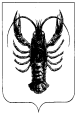 